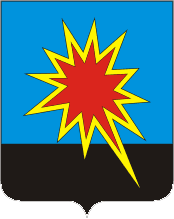 КЕМЕРОВСКАЯ ОБЛАСТЬ - кузбассКалтанскИЙ городскоЙ округАДМИНИСТРАЦИЯ КАЛТАНСКОГО ГОРОДСКОГО ОКРУГАПОСТАНОВЛЕНИЕОт 22.10.2020 г. № 223 - пО внесении изменений в постановление администрации Калтанского городского округа  от 16.10.2015 г. № 215-п  «Об утверждении «Положения о комиссии по делам несовершеннолетних и защите их прав при администрации Калтанского городского округа»В соответствии с Федеральным законом от 24.06.1999 г. № 120-ФЗ «Об основах системы профилактики безнадзорности и правонарушений несовершеннолетних», Законом Кемеровской области от 27.02.2006 г. № 33-ОЗ «О наделении органов местного самоуправления отдельными государственными полномочиями Кемеровской области по созданию и организации деятельности комиссии по делам несовершеннолетних и защите их прав» и в связи с кадровыми изменениями и руководствуясь установленными рекомендациями по формированию комиссии по делам несовершеннолетних и защите их прав:1. Внести изменения в п. 2 постановления администрации Калтанского городского округа  от 16.10.2015 года № 215-п  «Об утверждении «Положения о комиссии по делам несовершеннолетних и защите их прав при администрации Калтанского городского округа» и изложить его согласно приложению к настоящему постановлению.2. Директору МАУ «Пресс-Центр г. Калтан» (В.Н. Беспальчук) обеспечить размещение настоящего постановления в средствах массовой информации.3. Отделу организационной и кадровой работы администрации Калтанского городского округа (Верещагина Т.А.) обеспечить размещение постановления на сайте администрации Калтанского городского округа.4. Контроль исполнения постановления возложить на заместителя главы Калтанского городского округа по социальным вопросам Клюеву А.Б.5. Настоящее постановление вступает в силу с момента официального опубликования.И.о. главы Калтанского городского округа                                               		     Л.А. ШайхелисламоваПриложениек постановлению администрацииКалтанского городского округаот 22.10.2020 г. № 223-пСостав комиссии:Председатель: Клюева Анна Богдановна – заместитель главы Калтанского городского округа  по социальным вопросам;Заместитель председателя: Плюснина Наталья Владимировна - начальник муниципального казенного учреждения Управление образования администрации Калтанского городского округа;Заместитель председателя: Порсева Мария Андреевна – и.о. директора муниципального казенного учреждения «Центр социальной помощи семье и детям» Калтанского городского округаСекретарь: Федотова Ирина Анатольевна – главный специалист (ответственный секретарь) комиссии по делам несовершеннолетних и защите их прав; Члены комиссии:Воробьев Павел Федоровича - заместитель руководителя следственного отдела по городу Осинники следственного управления Следственного комитета РФ по Кемеровской области (по согласованию);Гилев Алексей Николаевич – директор федерального государственного бюджетного профессионального образовательного учреждения «Калтанское специальное учебно-воспитательное учреждение закрытого типа» (Калтанское СУВУ)Ефимова Надежда Ивановна - заместитель директора по учебно-воспитательной  работе ГПОУ «Калтанский многопрофильный техникум» (по согласованию);Карнаушенко Владимир Борисович – подполковник внутренней службы, начальник Калтанского межмуниципального филиала ФКУ УИИ ГУФСИН России по Кемеровской области - Кузбасса (по согласованию);Козлова Анна Николаевна – заведующая сектором воспитательной работы муниципального казенного учреждения Управление образования администрации Калтанского городского округа;Костерин Игорь Александрович - и.о. главного врача государственного бюджетного учреждения здравоохранения Кемеровской области «Калтанская психиатрическая больница» (по согласованию);Плахотская Оксана Николаевна -  начальник муниципального казенного учреждения Управление молодежной политики и спорта Калтанского городского округа;Поляковская Елена Викторовна – начальник отдела опеки и попечительства муниципального казенного учреждения Управление образования администрации Калтанского городского округа;Рогова Наталья Иосифовна - подполковник полиции, заместитель начальника ОУУП и ПДН – начальник ПДН Отдела МВД России по г. Калтан (по согласованию);Храмихин Михаил Михайлович – глава администрации поселка Малиновка;Шилина Людмила Агафоновна – заведующая детской поликлиникой  ГБУЗ КО «Осинниковская городская больница» (по согласованию);Шнидорова Нина Евстигнеева – глава администрации села Сарбала.